В целях осуществления корректировки положений муниципальной программы «Развитие общего образования и дополнительного образования детей города Сосновоборска», в соответствии со ст. 179 Бюджетного кодекса РФ, руководствуясь постановлением администрации города Сосновоборска от 18.09.2013 № 1564 «Об утверждении порядка принятия решений о разработке муниципальных программ города Сосновоборска, их формировании и реализации», от 06.11.2013 № 1847 «Об утверждении перечня муниципальных программ города Сосновоборска», ст. ст. 26, 38 Устава города Сосновоборска Красноярского края,ПОСТАНОВЛЯЮВнести следующие изменения в постановление администрации города Сосновоборска от 11.11.2022 № 1684 «Об утверждении муниципальной программы «Развитие общего образования и дополнительного образования детей города Сосновоборска» (далее – постановление):       1.1. Паспорт муниципальной программы приложения 1 к постановлению   изложить в редакции согласно приложению 1 к настоящему постановлению.           1.2. Паспорт подпрограммы 1 «Развитие дошкольного, общего и дополнительного образования детей» муниципальной программы «Развитие общего образования и дополнительного образования детей города Сосновоборска» приложения № 4 к муниципальной программе изложить в редакции согласно приложению 2 к настоящему постановлению.           1.3. Пункт 2.7. «Обоснование финансовых, материальных и трудовых затрат (ресурсное обеспечение подпрограммы)» приложения № 4 к муниципальной программе изложить в редакции согласно приложению 3 к настоящему постановлению.            1.4. Паспорт подпрограммы 2 «Обеспечение реализации муниципальной программыи прочие мероприятия в области образования» муниципальной программы «Развитие общего образования и дополнительного образования детей города Сосновоборска» приложения № 5 к муниципальной программе изложить в редакции согласно приложению 4 к настоящему постановлению.         1.5. Пункт 2.7. «Обоснование финансовых, материальных и трудовых затрат (ресурсное обеспечение подпрограммы)» приложения № 5 к муниципальной программе изложить в редакции согласно приложению 5 к настоящему постановлению.        1.6. Приложение 1 к муниципальной программе изложить в редакции согласно приложению 6 к настоящему постановлению.        1.7. Приложение 2 к муниципальной программе изложить в редакции согласно приложению 7 к настоящему постановлению.        1.8. Приложение 2 к паспорту подпрограммы 1 «Развитие дошкольного, общего и дополнительного образования детей», реализуемой в рамках муниципальной программы «Развитие общего образования и дополнительного образования детей города Сосновоборска» изложить в редакции согласно приложению 8 к настоящему постановлению.        1.9. Приложение 2 к паспорту подпрограммы 2 «Обеспечение реализации муниципальной программы и прочие мероприятия в области образования», реализуемой в рамках муниципальной программы «Развитие общего образования и дополнительного образования детей города Сосновоборска» изложить в редакции согласно приложению 9 к настоящему постановлению.2. Постановление вступает в силу после официального опубликования в городской газете «Рабочий» и распространяется на правоотношения, возникшие с 23.06.2023.Контроль за исполнением постановления возложить на заместителя Главы города по социальным вопросам (Е.О. Романенко).Глава города Сосновоборска                                                             А.С. КудрявцевМуниципальная программа«Развитие общего образования и дополнительного образованиядетей города Сосновоборска»1. П А С П О Р Тмуниципальной программыПаспортподпрограммы 1 «Развитие дошкольного, общего и дополнительного образования детей» муниципальной программы«Развитие общего образования и дополнительного образования детейгорода Сосновоборска»                                    Приложение 3                                                                                 к постановлению администрации города                                                                                          от 03.08.  2023  № 1051«2.7. Обоснование финансовых, материальных и трудовых затрат(ресурсное обеспечение подпрограммы)Подпрограмма финансируется за счет средств федерального, краевого, муниципального бюджетов и внебюджетных источников.Объем финансирования Подпрограммы составит 3 213 996,5 тыс. рублей, в том числе:2023 год – 1 190 796,4 тыс. рублей, в том числе:за счет средств федерального бюджета – 59 714,3 тыс. рублей;за счет средств краевого бюджета – 763 851,5 тыс. рублей;за счет средств муниципального бюджета – 278 120,4 тыс. рублей;за счет внебюджетного источника – 89 110,2 тыс. рублей.2024 год – 1 011 261,5 тыс. рублей, в том числе:за счет средств федерального бюджета – 58 807,7 тыс. рублей;за счет средств краевого бюджета – 719 599,5 тыс. рублей;за счет средств муниципального бюджета – 184 048,2 тыс. рублей;за счет внебюджетного источника – 48 806,1 тыс. рублей.2025 год – 1 011 938,6 тыс. рублей, в том числе:за счет средств федерального бюджета – 58 548,0 тыс. рублей;за счет средств краевого бюджета – 720 561,1 тыс. рублей;за счет средств муниципального бюджета – 184 023,4 тыс. рублей;за счет внебюджетного источника – 48 806,1 тыс. рублей.».1. Паспортподпрограммы 2 «Обеспечение реализации муниципальной программыи прочие мероприятия в области образования»муниципальной программы«Развитие общего образования и дополнительного образования детей города Сосновоборска»                                     Приложение 5                                                                      к постановлению администрации                                                                    города  от 03.08.  2023  № 1051«2.7. Обоснование финансовых, материальных и трудовых затрат(ресурсное обеспечение подпрограммы)Подпрограмма финансируется за счет средств  муниципального бюджета.Объем финансирования Подпрограммы составит 57 683,3 тыс. рублей, в том числе:2023 год – 20 254,5 тыс. рублей, 2024 год – 18 714,4 тыс. рублей, 2025 год – 18 714,4 тыс. рублей».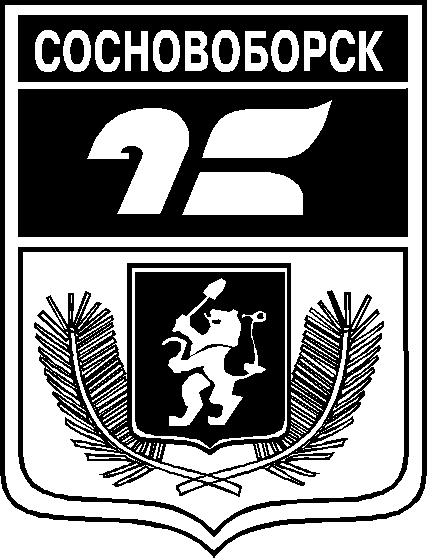 АДМИНИСТРАЦИЯ ГОРОДА СОСНОВОБОРСКАПОСТАНОВЛЕНИЕ 03 августа 2023                                                                                                     № 1051АДМИНИСТРАЦИЯ ГОРОДА СОСНОВОБОРСКАПОСТАНОВЛЕНИЕ 03 августа 2023                                                                                                     № 1051АДМИНИСТРАЦИЯ ГОРОДА СОСНОВОБОРСКАПОСТАНОВЛЕНИЕ 03 августа 2023                                                                                                     № 1051АДМИНИСТРАЦИЯ ГОРОДА СОСНОВОБОРСКАПОСТАНОВЛЕНИЕ 03 августа 2023                                                                                                     № 1051О внесении изменений в постановление администрации города Сосновоборска от 11.11.2022 № 1684 «Об утверждении муниципальной программы «Развитие общего образования и дополнительного образования детей города Сосновоборска» Приложение 1к постановлению администрации города от 03.08.  2023  № 1051Приложение 1к постановлению администрации города от «11» ноября   2022 г. № 1684Наименование муниципальной программыМуниципальная программа «Развитие общего образования и дополнительного образования детей города Сосновоборска» (далее – Программа)Основание для разработкиПрограммыСтатья 179 Бюджетного Кодекса Российской Федерации;Постановление администрации города Сосновоборска от 18.09.2013 г. № 1564 «Об утверждении Порядка принятия решений о разработке муниципальных программ города Сосновоборска, их формировании и реализации»;Постановление администрации города Сосновоборска от 06.11.2013 г. № 1847 «Об утверждении перечня муниципальных программ города Сосновоборска»Ответственный исполнитель ПрограммыУправление образования администрации города СосновоборскаСоисполнитель Программы-Подпрограммы Программы, отдельные мероприятия ПрограммыПодпрограмма 1 «Развитие дошкольного, общего и дополнительного образования детей».Цель ПрограммыПодпрограмма 2 «Обеспечение реализации муниципальной программы и прочие мероприятия в области образования».Задачи Программы1.Обеспечение высокого качества образования, соответствующего потребностям граждан и перспективным задачам развития экономики города Сосновоборска, отдых и оздоровление детей в летний период. Этапы и сроки реализации Программы2023 - 2025 годы I этап – 2023 год;II этап – 2024 год;III этап – 2025 год.Перечень целевых показателей и показателей результативности ПрограммыПеречень целевых показателей и показателей результативности представлен в приложениях № № 1, 2 к паспорту Программы.Ресурсное обеспечение ПрограммыОбъем финансирования программы составит 3 271 679,8 тыс. рублей, в том числе по годам реализации:2023 год – 1 211 050,9 тыс. рублей;2024 год – 1 029 975,9 тыс. рублей;2025 год – 1 030 653,0 тыс. рублей.Из них:средства федерального бюджета – 177 070,0 тыс. рублей, в том числе по годам реализации:в 2023 году – 59 714,3 тыс. рублей;в 2024 году – 58 807,7 тыс. рублей;в 2025 году – 58 548,0 тыс. рублей.средства краевого бюджета – 2 204 012,1 тыс. рублей, в том числе по годам реализации:в 2023 году – 763 851,5 тыс. рублей;в 2024 году – 719 599,5 тыс. рублей;в 2025 году – 720 561,1 тыс. рублей.средства муниципального бюджета 703 875,3 тыс. рублей, в том числе по годам реализации:в 2023 году – 298 374,9 тыс. рублей;в 2024 году – 202 762,6 тыс. рублей;в 2025 году – 202 737,8 тыс. рублейсредства внебюджетных источников – 186 722,4 тыс. рублей, в том числе по годам реализации:в 2022 году – 89 110,2 тыс. рублей;в 2023 году – 48 806,1 тыс. рублей;в 2024 году – 48 806,1 тыс. рублей.Приложение 2к постановлению администрации города от 03.08.  2023  № 1051Приложения № 3 к муниципальной программы «Развитие общего образования и дополнительного образования детей города Сосновоборска»Наименование подпрограммыПодпрограмма «Развитие дошкольного, общего и дополнительного образования детей» (далее – Подпрограмма)Наименование муниципальной программы, в рамках которой реализуется ПодпрограммаРазвитие общего образования и дополнительного образования детей города СосновоборскаИсполнитель ПодпрограммыУправление образования администрации города СосновоборскаЦель и задачи  ПодпрограммыЦель: создание в системе общего и дополнительного образования детей равных возможностей для современного качественного образования, позитивной социализации детей, отдыха и оздоровления детей в летний период;Задачи:1. Обеспечить доступность дошкольного образования, соответствующего единому стандарту качества дошкольного образования;2. Обеспечить условия и качество обучения, соответствующие федеральным государственным стандартам начального общего, основного общего, среднего общего образования, федеральному государственному образовательному стандарту начального общего образования обучающихся с ограниченными возможностями здоровья  и федеральному государственному образовательному стандарту образования обучающихся с умственной отсталостью (интеллектуальными нарушениями);3. Обеспечение бесплатным горячим питанием обучающихся по образовательным программа начального общего образования и категорий обучающихся имеющих право на данную меру поддержки;4. Обеспечить развитие системы дополнительного образования детей;5. Обеспечение функционирования системы персонифицированного финансирования дополнительного образования детей;6. Содействовать выявлению и поддержке одаренных детей;7. Обеспечить безопасный, качественный отдых и оздоровление детей в летний период.Целевые индикаторы ПодпрограммыЦелевые индикаторы представлены в приложении 1 к ПодпрограммеСроки реализации подпрограммы2023-2025 годыОбъемы и источники финансирования ПодпрограммыПодпрограмма финансируется за счет средств федерального, краевого, муниципального бюджетов и внебюджетных источников.Объем финансирования Подпрограммы составит 3 213 996,5 тыс. рублей, в том числе:2023 год – 1 190 796,4 тыс. рублей, в том числе:за счет средств федерального бюджета – 59 714,3 тыс. рублей;за счет средств краевого бюджета – 763 851,5 тыс. рублей;за счет средств муниципального бюджета – 278 120,4 тыс. рублей;за счет внебюджетного источника – 89 110,2 тыс. рублей.2024 год – 1 011 261,5 тыс. рублей, в том числе:за счет средств федерального бюджета – 58 807,7 тыс. рублей;за счет средств краевого бюджета – 719 599,5 тыс. рублей;за счет средств муниципального бюджета – 184 048,2 тыс. рублей;за счет внебюджетного источника – 48 806,1 тыс. рублей.2025 год – 1 011 938,6 тыс. рублей, в том числе:за счет средств федерального бюджета – 58 548,0 тыс. рублей;за счет средств краевого бюджета – 720 561,1 тыс. рублей;за счет средств муниципального бюджета – 184 023,4 тыс. рублей;за счет внебюджетного источника – 48 806,1 тыс. рублей.Система организации контроля за исполнением ПодпрограммыКонтроль за ходом реализации Подпрограммы осуществляют:Управление образования администрации города Сосновоборска;Управление планирования и экономического развития администрации города Сосновоборска;Финансовое Управление администрации города Сосновоборска.Приложение  4к постановлению администрации города от 03.08.  2023  № 1051Приложению 4 к муниципальной программы «Развитие общего образования и дополнительного образования детей города Сосновоборска»Наименование подпрограммыОбеспечение реализации муниципальной программы и прочие мероприятия в области образованияНаименование муниципальной программы, в рамках которой реализуется ПодпрограммаРазвитие общего образования и дополнительного образования детей города СосновоборскаИсполнитель ПодпрограммыУправление образования администрации города СосновоборскаЦель и задачи ПодпрограммыЦель: создание условий для эффективного управления отраслью.Задачи:1. Организация деятельности Управления образования администрации города Сосновоборска, направленной на эффективное управление отраслью.Целевые индикаторы ПодпрограммыЦелевые индикаторы, показатели подпрограммы представлены в приложении 1 к ПодпрограммеСроки реализации Подпрограммы2023 – 2025 годыОбъемы и источники финансирования ПодпрограммыПодпрограмма финансируется за счет средств  муниципального бюджета.Объем финансирования Подпрограммы составит 57 683,3 тыс. рублей, в том числе:2023 год – 20 254,5 тыс. рублей, 2024 год – 18 714,4 тыс. рублей, 2025 год – 18 714,4 тыс. рублей.Система организации контроля за исполнением ПодпрограммыКонтроль за ходом реализации Подпрограммы осуществляют:Управление планирования и экономического развития администрации города Сосновоборска; Финансовое Управление администрации города Сосновоборска.Приложение 6  к постановлению администрации города от03.08.2023 №1051 Приложение 1 к муниципальной программе «Развитие общего образования и дополнительного образования детей города Сосновоборска» Приложение 6  к постановлению администрации города от03.08.2023 №1051 Приложение 1 к муниципальной программе «Развитие общего образования и дополнительного образования детей города Сосновоборска» Приложение 6  к постановлению администрации города от03.08.2023 №1051 Приложение 1 к муниципальной программе «Развитие общего образования и дополнительного образования детей города Сосновоборска» Приложение 6  к постановлению администрации города от03.08.2023 №1051 Приложение 1 к муниципальной программе «Развитие общего образования и дополнительного образования детей города Сосновоборска» Приложение 6  к постановлению администрации города от03.08.2023 №1051 Приложение 1 к муниципальной программе «Развитие общего образования и дополнительного образования детей города Сосновоборска» Информация о распределении планируемых расходов по отдельным мероприятиям программ, подпрограммам муниципальной программы Информация о распределении планируемых расходов по отдельным мероприятиям программ, подпрограммам муниципальной программы Информация о распределении планируемых расходов по отдельным мероприятиям программ, подпрограммам муниципальной программы Информация о распределении планируемых расходов по отдельным мероприятиям программ, подпрограммам муниципальной программы Информация о распределении планируемых расходов по отдельным мероприятиям программ, подпрограммам муниципальной программы Информация о распределении планируемых расходов по отдельным мероприятиям программ, подпрограммам муниципальной программы Информация о распределении планируемых расходов по отдельным мероприятиям программ, подпрограммам муниципальной программы Информация о распределении планируемых расходов по отдельным мероприятиям программ, подпрограммам муниципальной программы Информация о распределении планируемых расходов по отдельным мероприятиям программ, подпрограммам муниципальной программы Информация о распределении планируемых расходов по отдельным мероприятиям программ, подпрограммам муниципальной программы Информация о распределении планируемых расходов по отдельным мероприятиям программ, подпрограммам муниципальной программы Информация о распределении планируемых расходов по отдельным мероприятиям программ, подпрограммам муниципальной программы Информация о распределении планируемых расходов по отдельным мероприятиям программ, подпрограммам муниципальной программы Информация о распределении планируемых расходов по отдельным мероприятиям программ, подпрограммам муниципальной программы Информация о распределении планируемых расходов по отдельным мероприятиям программ, подпрограммам муниципальной программы Информация о распределении планируемых расходов по отдельным мероприятиям программ, подпрограммам муниципальной программы Информация о распределении планируемых расходов по отдельным мероприятиям программ, подпрограммам муниципальной программы Информация о распределении планируемых расходов по отдельным мероприятиям программ, подпрограммам муниципальной программы Информация о распределении планируемых расходов по отдельным мероприятиям программ, подпрограммам муниципальной программы Информация о распределении планируемых расходов по отдельным мероприятиям программ, подпрограммам муниципальной программы Информация о распределении планируемых расходов по отдельным мероприятиям программ, подпрограммам муниципальной программы Информация о распределении планируемых расходов по отдельным мероприятиям программ, подпрограммам муниципальной программы Статус (государственная программа, подпрограмма)Наименование программы, подпрограммыНаименование ГРБСКод бюджетной классификацииКод бюджетной классификацииКод бюджетной классификацииКод бюджетной классификацииРасходы (тыс. руб.), годыРасходы (тыс. руб.), годыРасходы (тыс. руб.), годыРасходы (тыс. руб.), годыСтатус (государственная программа, подпрограмма)Наименование программы, подпрограммыНаименование ГРБСГРБСРз ПрЦСРВР2023 год2024 год2025 годИтого на периодМуниципальная программа«Развитие общего образования и дополнительного образования детей города Сосновоборска»всего расходное обязательство по программеХХХХ 1 211 050,9  1 029 975,9  1 030 653,0  3 271 679,8 Муниципальная программа«Развитие общего образования и дополнительного образования детей города Сосновоборска»в том числе по ГРБС: - Муниципальная программа«Развитие общего образования и дополнительного образования детей города Сосновоборска»Управление образования администрации города Сосновоборска072ХХХ 1 211 050,9  1 029 975,9  1 030 653,0  3 271 679,8 Подпрограмма 1«Развитие дошкольного, общего и дополнительного образования детей»всего расходное обязательство по программеХХХХ 1 190 796,4  1 011 261,5  1 011 938,6  3 213 996,5 Подпрограмма 1«Развитие дошкольного, общего и дополнительного образования детей»в том числе по ГРБС: - Подпрограмма 1«Развитие дошкольного, общего и дополнительного образования детей»Управление образования администрации города Сосновоборска072ХХХ 1 190 796,4  1 011 261,5  1 011 938,6  3 213 996,5 Подпрограмма 2"Обеспечение реализации муниципальной программы и прочие мероприятия"всего расходное обязательство по программеХХХХ 20 254,5  18 714,4  18 714,4  57 683,3 Подпрограмма 2"Обеспечение реализации муниципальной программы и прочие мероприятия"в том числе по ГРБС: - Подпрограмма 2"Обеспечение реализации муниципальной программы и прочие мероприятия"Управление образования администрации города Сосновоборска072ХХХ 20 254,5  18 714,4  18 714,4  57 683,3 Руководитель Управления образованияИ.И. КудряшоваПриложение 7к постановлению администрации города от 03.08. 2023 № 1051 Приложение 2 к муниципальной программе «Развитие общего образования и дополнительного образования детей города Сосновоборска» Приложение 7к постановлению администрации города от 03.08. 2023 № 1051 Приложение 2 к муниципальной программе «Развитие общего образования и дополнительного образования детей города Сосновоборска» Приложение 7к постановлению администрации города от 03.08. 2023 № 1051 Приложение 2 к муниципальной программе «Развитие общего образования и дополнительного образования детей города Сосновоборска» Приложение 7к постановлению администрации города от 03.08. 2023 № 1051 Приложение 2 к муниципальной программе «Развитие общего образования и дополнительного образования детей города Сосновоборска» Информация о ресурсном обеспечении и прогнозной оценке расходов на реализацию целей муниципальной программы с учетом источников финансирования, в том числе средств федерального и краевого бюджетов Информация о ресурсном обеспечении и прогнозной оценке расходов на реализацию целей муниципальной программы с учетом источников финансирования, в том числе средств федерального и краевого бюджетов Информация о ресурсном обеспечении и прогнозной оценке расходов на реализацию целей муниципальной программы с учетом источников финансирования, в том числе средств федерального и краевого бюджетов Информация о ресурсном обеспечении и прогнозной оценке расходов на реализацию целей муниципальной программы с учетом источников финансирования, в том числе средств федерального и краевого бюджетов Информация о ресурсном обеспечении и прогнозной оценке расходов на реализацию целей муниципальной программы с учетом источников финансирования, в том числе средств федерального и краевого бюджетов Информация о ресурсном обеспечении и прогнозной оценке расходов на реализацию целей муниципальной программы с учетом источников финансирования, в том числе средств федерального и краевого бюджетов Информация о ресурсном обеспечении и прогнозной оценке расходов на реализацию целей муниципальной программы с учетом источников финансирования, в том числе средств федерального и краевого бюджетов СтатусНаименование государственной программы, подпрограммы государственной программыОтветственный исполнитель, соисполнителиОценка расходов (тыс. руб.), годыОценка расходов (тыс. руб.), годыОценка расходов (тыс. руб.), годыОценка расходов (тыс. руб.), годыСтатусНаименование государственной программы, подпрограммы государственной программыОтветственный исполнитель, соисполнители2023 год2024 год2025 годИтого на периодМуниципальная программа«Развитие общего образования и дополнительного образования детей города Сосновоборска»Всего 1 211 050,9  1 029 975,9  1 030 653,0  3 271 679,8 Муниципальная программа«Развитие общего образования и дополнительного образования детей города Сосновоборска»в том числе: - Муниципальная программа«Развитие общего образования и дополнительного образования детей города Сосновоборска»федеральный бюджет  59 714,3  58 807,7  58 548,0  177 070,0 Муниципальная программа«Развитие общего образования и дополнительного образования детей города Сосновоборска»краевой бюджет 763 851,5  719 599,5  720 561,1  2 204 012,1 Муниципальная программа«Развитие общего образования и дополнительного образования детей города Сосновоборска»внебюджетные источники 89 110,2  48 806,1  48 806,1  186 722,4 Муниципальная программа«Развитие общего образования и дополнительного образования детей города Сосновоборска»муниципальный бюджет 298 374,9  202 762,6  202 737,8  703 875,3 Муниципальная программа«Развитие общего образования и дополнительного образования детей города Сосновоборска»юридические лица -  -  -  - Подпрограмма 1 «Развитие дошкольного, общего и дополнительного образования детей»Всего 1 190 796,4  1 011 261,5  1 011 938,6  3 213 996,5 Подпрограмма 1 «Развитие дошкольного, общего и дополнительного образования детей»в том числе: - Подпрограмма 1 «Развитие дошкольного, общего и дополнительного образования детей»федеральный бюджет  59 714,3  58 807,7  58 548,0  177 070,0 Подпрограмма 1 «Развитие дошкольного, общего и дополнительного образования детей»краевой бюджет 763 851,5  719 599,5  720 561,1  2 204 012,1 Подпрограмма 1 «Развитие дошкольного, общего и дополнительного образования детей»внебюджетные источники 89 110,2  48 806,1  48 806,1  186 722,4 Подпрограмма 1 «Развитие дошкольного, общего и дополнительного образования детей»муниципальный бюджет 278 120,4  184 048,2  184 023,4  646 192,0 Подпрограмма 1 «Развитие дошкольного, общего и дополнительного образования детей»юридические лица - Подпрограмма 2"Обеспечение реализации муниципальной программы и прочие мероприятия"Всего 20 254,5  18 714,4  18 714,4  57 683,3 Подпрограмма 2"Обеспечение реализации муниципальной программы и прочие мероприятия"в том числе: - Подпрограмма 2"Обеспечение реализации муниципальной программы и прочие мероприятия"федеральный бюджет  - Подпрограмма 2"Обеспечение реализации муниципальной программы и прочие мероприятия"краевой бюджет -  -  -  - Подпрограмма 2"Обеспечение реализации муниципальной программы и прочие мероприятия"внебюджетные источники - Подпрограмма 2"Обеспечение реализации муниципальной программы и прочие мероприятия"муниципальный бюджет 20 254,5  18 714,4  18 714,4  57 683,3 Подпрограмма 2"Обеспечение реализации муниципальной программы и прочие мероприятия"юридические лица - Руководитель Управления образованияИ.И. Кудряшова 1 121 940,7  981 169,8  981 846,9  3 084 957,4  1 101 686,2  962 455,4  963 132,5  3 027 274,1  1 121 940,7  981 169,8  981 846,9  3 084 957,4 Приложение 8к постановлению администрации города от 03.08.2023 №1051 Приложения 2 к подпрограмме 1 «Развитие дошкольного, общего и дополнительного образования детей»Приложение 8к постановлению администрации города от 03.08.2023 №1051 Приложения 2 к подпрограмме 1 «Развитие дошкольного, общего и дополнительного образования детей»Приложение 8к постановлению администрации города от 03.08.2023 №1051 Приложения 2 к подпрограмме 1 «Развитие дошкольного, общего и дополнительного образования детей»Приложение 8к постановлению администрации города от 03.08.2023 №1051 Приложения 2 к подпрограмме 1 «Развитие дошкольного, общего и дополнительного образования детей»Перечень мероприятий подпрограммы с указанием объема средств на их реализацию и ожидаемых результатовПеречень мероприятий подпрограммы с указанием объема средств на их реализацию и ожидаемых результатовПеречень мероприятий подпрограммы с указанием объема средств на их реализацию и ожидаемых результатовПеречень мероприятий подпрограммы с указанием объема средств на их реализацию и ожидаемых результатовПеречень мероприятий подпрограммы с указанием объема средств на их реализацию и ожидаемых результатовПеречень мероприятий подпрограммы с указанием объема средств на их реализацию и ожидаемых результатовПеречень мероприятий подпрограммы с указанием объема средств на их реализацию и ожидаемых результатовПеречень мероприятий подпрограммы с указанием объема средств на их реализацию и ожидаемых результатов№ п/пЦели, задачи, мероприятия ГРБСКод бюджетной классификацииКод бюджетной классификацииКод бюджетной классификацииКод бюджетной классификацииКод бюджетной классификацииРасходы (тыс. руб.), годыРасходы (тыс. руб.), годыРасходы (тыс. руб.), годыРасходы (тыс. руб.), годыОжидаемый результат от реализации подпрограммного мероприятия (в натуральном выражении)№ п/пЦели, задачи, мероприятия ГРБСГРБСРз ПрЦСРВРДоп. КР2023 год2024 год2025 годИтого на периодЦель: создание в системе дошкольного, общего и дополнительного образования равных возможностей для современного качественного образования, позитивной социализации детей и оздоровления детей в летний периодЦель: создание в системе дошкольного, общего и дополнительного образования равных возможностей для современного качественного образования, позитивной социализации детей и оздоровления детей в летний периодЦель: создание в системе дошкольного, общего и дополнительного образования равных возможностей для современного качественного образования, позитивной социализации детей и оздоровления детей в летний периодЦель: создание в системе дошкольного, общего и дополнительного образования равных возможностей для современного качественного образования, позитивной социализации детей и оздоровления детей в летний периодЦель: создание в системе дошкольного, общего и дополнительного образования равных возможностей для современного качественного образования, позитивной социализации детей и оздоровления детей в летний периодЦель: создание в системе дошкольного, общего и дополнительного образования равных возможностей для современного качественного образования, позитивной социализации детей и оздоровления детей в летний периодЦель: создание в системе дошкольного, общего и дополнительного образования равных возможностей для современного качественного образования, позитивной социализации детей и оздоровления детей в летний периодЦель: создание в системе дошкольного, общего и дополнительного образования равных возможностей для современного качественного образования, позитивной социализации детей и оздоровления детей в летний периодЦель: создание в системе дошкольного, общего и дополнительного образования равных возможностей для современного качественного образования, позитивной социализации детей и оздоровления детей в летний периодЦель: создание в системе дошкольного, общего и дополнительного образования равных возможностей для современного качественного образования, позитивной социализации детей и оздоровления детей в летний периодЦель: создание в системе дошкольного, общего и дополнительного образования равных возможностей для современного качественного образования, позитивной социализации детей и оздоровления детей в летний периодЦель: создание в системе дошкольного, общего и дополнительного образования равных возможностей для современного качественного образования, позитивной социализации детей и оздоровления детей в летний периодЦель: создание в системе дошкольного, общего и дополнительного образования равных возможностей для современного качественного образования, позитивной социализации детей и оздоровления детей в летний периодЗадача № 1 Обеспечить доступность дошкольного образования, соответствующего единому стандарту качества дошкольного образованияЗадача № 1 Обеспечить доступность дошкольного образования, соответствующего единому стандарту качества дошкольного образованияЗадача № 1 Обеспечить доступность дошкольного образования, соответствующего единому стандарту качества дошкольного образованияЗадача № 1 Обеспечить доступность дошкольного образования, соответствующего единому стандарту качества дошкольного образованияЗадача № 1 Обеспечить доступность дошкольного образования, соответствующего единому стандарту качества дошкольного образованияЗадача № 1 Обеспечить доступность дошкольного образования, соответствующего единому стандарту качества дошкольного образованияЗадача № 1 Обеспечить доступность дошкольного образования, соответствующего единому стандарту качества дошкольного образованияЗадача № 1 Обеспечить доступность дошкольного образования, соответствующего единому стандарту качества дошкольного образованияЗадача № 1 Обеспечить доступность дошкольного образования, соответствующего единому стандарту качества дошкольного образованияЗадача № 1 Обеспечить доступность дошкольного образования, соответствующего единому стандарту качества дошкольного образованияЗадача № 1 Обеспечить доступность дошкольного образования, соответствующего единому стандарту качества дошкольного образованияЗадача № 1 Обеспечить доступность дошкольного образования, соответствующего единому стандарту качества дошкольного образованияЗадача № 1 Обеспечить доступность дошкольного образования, соответствующего единому стандарту качества дошкольного образования1.1.1Субвенции бюджетам муниципальных образований на обеспечение государственных гарантий реализации прав на получение общедоступного и бесплатного дошкольного образования в муниципальных дошкольных образовательных организациях, общедоступного и бесплатного дошкольного образования в муниципальных общеобразовательных организациях, за исключением обеспечения деятельности административно-хозяйственного, учебно-вспомогательного персонала и иных категорий работников образовательных организаций, участвующих в реализации общеобразовательных программ в соответствии с федеральными государственными образовательными стандартамиУправление образования администрации города Сосновоборска07207 01021007588062130223 764,9 205 482,7 205 482,7 634 730,3 2564 детей будут получать услуги дошкольного образования. 1.1.1Субвенции бюджетам муниципальных образований на обеспечение государственных гарантий реализации прав на получение общедоступного и бесплатного дошкольного образования в муниципальных дошкольных образовательных организациях, общедоступного и бесплатного дошкольного образования в муниципальных общеобразовательных организациях, за исключением обеспечения деятельности административно-хозяйственного, учебно-вспомогательного персонала и иных категорий работников образовательных организаций, участвующих в реализации общеобразовательных программ в соответствии с федеральными государственными образовательными стандартамиУправление образования администрации города Сосновоборска07207 010210075880622301 339,0 1 339,0 1 339,0 4 017,0 2564 детей будут получать услуги дошкольного образования. 1.1.1Субвенции бюджетам муниципальных образований на обеспечение государственных гарантий реализации прав на получение общедоступного и бесплатного дошкольного образования в муниципальных дошкольных образовательных организациях, общедоступного и бесплатного дошкольного образования в муниципальных общеобразовательных организациях, за исключением обеспечения деятельности административно-хозяйственного, учебно-вспомогательного персонала и иных категорий работников образовательных организаций, участвующих в реализации общеобразовательных программ в соответствии с федеральными государственными образовательными стандартамиУправление образования администрации города Сосновоборска07207 010210075880870100,0 12 412,9 12 412,9 24 825,8 2564 детей будут получать услуги дошкольного образования. 1.1.2Субвенции бюджетам муниципальных образований на обеспечение государственных гарантий реализации прав на получение общедоступного и бесплатного дошкольного образования в муниципальных дошкольных образовательных организациях, общедоступного и бесплатного дошкольного образования в муниципальных общеобразовательных организациях в части обеспечения деятельности административно-хозяйственного, учебно-вспомогательного персонала и иных категорий работников образовательных организаций, участвующих в реализации общеобразовательных программ в соответствии с федеральными государственными образовательными стандартамиУправление образования администрации города Сосновоборска07207 01021007408062130106 790,8 104 514,2 104 514,2 315 819,2 2564 детей будут получать услуги дошкольного образования. 1.1.2Субвенции бюджетам муниципальных образований на обеспечение государственных гарантий реализации прав на получение общедоступного и бесплатного дошкольного образования в муниципальных дошкольных образовательных организациях, общедоступного и бесплатного дошкольного образования в муниципальных общеобразовательных организациях в части обеспечения деятельности административно-хозяйственного, учебно-вспомогательного персонала и иных категорий работников образовательных организаций, участвующих в реализации общеобразовательных программ в соответствии с федеральными государственными образовательными стандартамиУправление образования администрации города Сосновоборска07207 010210074080870108 234,0 8 234,0 8 234,0 24 702,0 2564 детей будут получать услуги дошкольного образования. 1.1.3Обеспечение деятельности (оказание услуг) подведомственных учрежденийУправление образования администрации города Сосновоборска07207 01021008061062131109 575,2 108 906,0 108 906,0 327 387,2 2564 детей будут получать услуги дошкольного образования. 1.1.3Обеспечение деятельности (оказание услуг) подведомственных учрежденийУправление образования администрации города Сосновоборска07207 010210080610622314 208,5 0,0 0,0 4 208,5 2564 детей будут получать услуги дошкольного образования. 1.1.4Обеспечение деятельности (оказание услуг) подведомственных учреждений за счет средств родительской платыУправление образования администрации города Сосновоборска07207 01420009900084935 761,5 33 331,8 33 331,8 102 425,1 2564 детей будут получать услуги дошкольного образования. 1.1.4Обеспечение деятельности (оказание услуг) подведомственных учреждений за счет средств родительской платыУправление образования администрации города Сосновоборска07207 0242100990008491 953,9 1 434,2 1 434,2 4 822,3 2564 детей будут получать услуги дошкольного образования. 1.1.5Обеспечение деятельности (оказание услуг) подведомственных учреждений за счет средств от предпринимательской деятельностиУправление образования администрации города Сосновоборска07207 014200099000851,852, 853,8556 902,2 5 078,5 5 078,5 17 059,2 2564 детей будут получать услуги дошкольного образования. 1.1.6Субсидия на проведение мероприятий, направленных на обеспечение безопасного участия детей в дорожном движенииУправление образования администрации города Сосновоборска07207 01021R373980622364,0 0,0 0,0 4,0  Приобретение оборудования, позволяющего в игровой форме формировать навыки безопасного поведения на дороге 1.1.6Субсидия на проведение мероприятий, направленных на обеспечение безопасного участия детей в дорожном движенииУправление образования администрации города Сосновоборска07207 01021R373980622300,0 0,0  Приобретение оборудования, позволяющего в игровой форме формировать навыки безопасного поведения на дороге 1.1.7Субвенции бюджетам муниципальных образований на обеспечение выделения денежных средств на осуществление присмотра и ухода за детьми-инвалидами, детьми-сиротами и детьми, оставшимися без попечения родителей, а также детьми с туберкулезной интоксикацией, обучающимися в муниципальных образовательных организациях, реализующих образовательную программу дошкольного образования, без взимания родительской платы Управление образования администрации города Сосновоборска07210 030210075540622301 620,6 1 620,6 1 620,6 4 861,8 Без взимания родительской платы за присмотр и уход в муниципальных дошкольных образовательных учреждениях (группах) будет содержаться: детей с туберкулезной интоксикацией 20 человек; детей-инвалидов – 25 человека; детей-сирот и детей, оставшихся без попечения родителей - 25 человек1.1.8Иные межбюджетные трансферты бюджетам муниципальных образований на финансовое обеспечение (возмещение) расходов, связанных с предоставлением мер социальной поддержки в сфере дошкольного и общего образования детям из семей лиц, принимающих участие в специальной военной операцииУправление образования администрации города Сосновоборска07210 0302100S853062230 260,6  260,6 Предоставление мер социальной поддержки (не взимается родительская плата за присмотр и уход).1.1.9Субсидия на осуществление (возмещение) расходов, направленных на развитие и повышение качества работы муниципальных учреждений, предоставление новых муниципальных услуг, повышение их качестваУправление образования администрации города Сосновоборска07207 0102100S840062230 2 241,8  2 241,8 Монтаж, демонтаж ограждения участка МАДОУ ДСКН №4 г.Сосновоборска1.1.9Субсидия на осуществление (возмещение) расходов, направленных на развитие и повышение качества работы муниципальных учреждений, предоставление новых муниципальных услуг, повышение их качестваУправление образования администрации города Сосновоборска07207 0102100S840062236 23,0  23,0 Монтаж, демонтаж ограждения участка МАДОУ ДСКН №4 г.Сосновоборска1.1.10Субвенции бюджетам муниципальных образований на выплату и доставку компенсации родительской платы за присмотр и уход за детьми в образовательных организациях края, реализующих образовательную программу дошкольного образования Управление образования администрации города Сосновоборска07210 040210075560321101 074,9 1 074,9 1 074,9 3 224,7 Компенсацию части родительской платы получат 161 человек 1.1.10Субвенции бюджетам муниципальных образований на выплату и доставку компенсации родительской платы за присмотр и уход за детьми в образовательных организациях края, реализующих образовательную программу дошкольного образования Управление образования администрации города Сосновоборска07210 0402100755602441021,5 21,5 21,5 64,5 Компенсацию части родительской платы получат 161 человек Итого по задаче 1Итого по задаче 1503 776,4 483 450,3 483 450,3 1 470 677,0 Задача № 2. Обеспечить условия и качество обучения, соответствующие федеральным государственным стандартам начального общего, основного общего, среднего общего образования, федеральному государственному образовательному стандарту начального общего образования обучающихся с ограниченными возможностями здоровья и федеральному государственному образовательному стандарту образования обучающихся с умственной отсталостью (интеллектуальными нарушениями)Задача № 2. Обеспечить условия и качество обучения, соответствующие федеральным государственным стандартам начального общего, основного общего, среднего общего образования, федеральному государственному образовательному стандарту начального общего образования обучающихся с ограниченными возможностями здоровья и федеральному государственному образовательному стандарту образования обучающихся с умственной отсталостью (интеллектуальными нарушениями)Задача № 2. Обеспечить условия и качество обучения, соответствующие федеральным государственным стандартам начального общего, основного общего, среднего общего образования, федеральному государственному образовательному стандарту начального общего образования обучающихся с ограниченными возможностями здоровья и федеральному государственному образовательному стандарту образования обучающихся с умственной отсталостью (интеллектуальными нарушениями)Задача № 2. Обеспечить условия и качество обучения, соответствующие федеральным государственным стандартам начального общего, основного общего, среднего общего образования, федеральному государственному образовательному стандарту начального общего образования обучающихся с ограниченными возможностями здоровья и федеральному государственному образовательному стандарту образования обучающихся с умственной отсталостью (интеллектуальными нарушениями)Задача № 2. Обеспечить условия и качество обучения, соответствующие федеральным государственным стандартам начального общего, основного общего, среднего общего образования, федеральному государственному образовательному стандарту начального общего образования обучающихся с ограниченными возможностями здоровья и федеральному государственному образовательному стандарту образования обучающихся с умственной отсталостью (интеллектуальными нарушениями)Задача № 2. Обеспечить условия и качество обучения, соответствующие федеральным государственным стандартам начального общего, основного общего, среднего общего образования, федеральному государственному образовательному стандарту начального общего образования обучающихся с ограниченными возможностями здоровья и федеральному государственному образовательному стандарту образования обучающихся с умственной отсталостью (интеллектуальными нарушениями)Задача № 2. Обеспечить условия и качество обучения, соответствующие федеральным государственным стандартам начального общего, основного общего, среднего общего образования, федеральному государственному образовательному стандарту начального общего образования обучающихся с ограниченными возможностями здоровья и федеральному государственному образовательному стандарту образования обучающихся с умственной отсталостью (интеллектуальными нарушениями)Задача № 2. Обеспечить условия и качество обучения, соответствующие федеральным государственным стандартам начального общего, основного общего, среднего общего образования, федеральному государственному образовательному стандарту начального общего образования обучающихся с ограниченными возможностями здоровья и федеральному государственному образовательному стандарту образования обучающихся с умственной отсталостью (интеллектуальными нарушениями)Задача № 2. Обеспечить условия и качество обучения, соответствующие федеральным государственным стандартам начального общего, основного общего, среднего общего образования, федеральному государственному образовательному стандарту начального общего образования обучающихся с ограниченными возможностями здоровья и федеральному государственному образовательному стандарту образования обучающихся с умственной отсталостью (интеллектуальными нарушениями)Задача № 2. Обеспечить условия и качество обучения, соответствующие федеральным государственным стандартам начального общего, основного общего, среднего общего образования, федеральному государственному образовательному стандарту начального общего образования обучающихся с ограниченными возможностями здоровья и федеральному государственному образовательному стандарту образования обучающихся с умственной отсталостью (интеллектуальными нарушениями)Задача № 2. Обеспечить условия и качество обучения, соответствующие федеральным государственным стандартам начального общего, основного общего, среднего общего образования, федеральному государственному образовательному стандарту начального общего образования обучающихся с ограниченными возможностями здоровья и федеральному государственному образовательному стандарту образования обучающихся с умственной отсталостью (интеллектуальными нарушениями)Задача № 2. Обеспечить условия и качество обучения, соответствующие федеральным государственным стандартам начального общего, основного общего, среднего общего образования, федеральному государственному образовательному стандарту начального общего образования обучающихся с ограниченными возможностями здоровья и федеральному государственному образовательному стандарту образования обучающихся с умственной отсталостью (интеллектуальными нарушениями)Задача № 2. Обеспечить условия и качество обучения, соответствующие федеральным государственным стандартам начального общего, основного общего, среднего общего образования, федеральному государственному образовательному стандарту начального общего образования обучающихся с ограниченными возможностями здоровья и федеральному государственному образовательному стандарту образования обучающихся с умственной отсталостью (интеллектуальными нарушениями)1.2.1.Субвенции бюджетам муниципальных образований на обеспечение государственных гарантий реализации прав на получение общедоступного и бесплатного начального общего, основного общего, среднего общего образования в муниципальных общеобразовательных организациях, обеспечение дополнительного образования детей в муниципальных общеобразовательных организациях, за исключением обеспечения деятельности административно-хозяйственного, учебно-вспомогательного персонала и иных категорий работников образовательных организаций, учавствующих в реализации общеобразовательных программ в соответствии с федеральными государственными образовательными стандартамиУправление образования администрации города Сосновоборска07207 02021007564062130 255 940,5  242 917,3  242 917,3  741 775,1 5743 учащихся будут получать услуги общего образования в условиях, соответствующих современным требованиям обучения, из них для 322 учащихся с ограниченными возможностями здоровья будут созданы условия для получения без дискриминации качественного образования, коррекции нарушений развития и социальной адаптации, в том числе посредством организации инклюзивного образования. Организация проведения государственной итоговой аттестации по образовательным программам основного общего и среднего общего образования в установленные сроки и в формах, соответствующих уровням и особенностям реализуемых образовательных программ, а также в условиях, соответствующих состоянию здоровья выпускников, определяемых на основе заключений психолого-медико-педагогической комиссии1.2.1.Субвенции бюджетам муниципальных образований на обеспечение государственных гарантий реализации прав на получение общедоступного и бесплатного начального общего, основного общего, среднего общего образования в муниципальных общеобразовательных организациях, обеспечение дополнительного образования детей в муниципальных общеобразовательных организациях, за исключением обеспечения деятельности административно-хозяйственного, учебно-вспомогательного персонала и иных категорий работников образовательных организаций, учавствующих в реализации общеобразовательных программ в соответствии с федеральными государственными образовательными стандартамиУправление образования администрации города Сосновоборска07207 02021007564062230 22 758,4  14 973,9  14 973,9  52 706,2 5743 учащихся будут получать услуги общего образования в условиях, соответствующих современным требованиям обучения, из них для 322 учащихся с ограниченными возможностями здоровья будут созданы условия для получения без дискриминации качественного образования, коррекции нарушений развития и социальной адаптации, в том числе посредством организации инклюзивного образования. Организация проведения государственной итоговой аттестации по образовательным программам основного общего и среднего общего образования в установленные сроки и в формах, соответствующих уровням и особенностям реализуемых образовательных программ, а также в условиях, соответствующих состоянию здоровья выпускников, определяемых на основе заключений психолого-медико-педагогической комиссии1.2.1.Субвенции бюджетам муниципальных образований на обеспечение государственных гарантий реализации прав на получение общедоступного и бесплатного начального общего, основного общего, среднего общего образования в муниципальных общеобразовательных организациях, обеспечение дополнительного образования детей в муниципальных общеобразовательных организациях, за исключением обеспечения деятельности административно-хозяйственного, учебно-вспомогательного персонала и иных категорий работников образовательных организаций, учавствующих в реализации общеобразовательных программ в соответствии с федеральными государственными образовательными стандартамиУправление образования администрации города Сосновоборска07207 03021007564062130 9 437,3  7 617,3  7 617,3  24 671,9 5743 учащихся будут получать услуги общего образования в условиях, соответствующих современным требованиям обучения, из них для 322 учащихся с ограниченными возможностями здоровья будут созданы условия для получения без дискриминации качественного образования, коррекции нарушений развития и социальной адаптации, в том числе посредством организации инклюзивного образования. Организация проведения государственной итоговой аттестации по образовательным программам основного общего и среднего общего образования в установленные сроки и в формах, соответствующих уровням и особенностям реализуемых образовательных программ, а также в условиях, соответствующих состоянию здоровья выпускников, определяемых на основе заключений психолого-медико-педагогической комиссии1.2.2Субвенции бюджетам муниципальных образований на обеспечение государственных гарантий реализации прав на получение общедоступного и бесплатного начального общего, основного общего, среднего общего образования в муниципальных общеобразовательных организациях, обеспечение дополнительного образования детей в муниципальных общеобразовательных организациях в части обеспечения деятельности административно-хозяйственного, учебно-вспомогательного персонала и иных категорий работников образовательных организаций, учавствующих в реализации общеобразовательных программ в соответствии с федеральными государственными образовательными стандартамиУправление образования администрации города Сосновоборска07207 02021007409062130 70 337,7  65 515,0  65 515,0  201 367,7 5743 учащихся будут получать услуги общего образования в условиях, соответствующих современным требованиям обучения, из них для 322 учащихся с ограниченными возможностями здоровья будут созданы условия для получения без дискриминации качественного образования, коррекции нарушений развития и социальной адаптации, в том числе посредством организации инклюзивного образования. Организация проведения государственной итоговой аттестации по образовательным программам основного общего и среднего общего образования в установленные сроки и в формах, соответствующих уровням и особенностям реализуемых образовательных программ, а также в условиях, соответствующих состоянию здоровья выпускников, определяемых на основе заключений психолого-медико-педагогической комиссии1.2.3Обеспечение деятельности (оказание услуг) подведомственных учреждений Управление образования администрации города Сосновоборска07207 02021008061062131 39 637,0  39 438,4  39 438,4  118 513,8 5743 учащихся будут получать услуги общего образования в условиях, соответствующих современным требованиям обучения, из них для 322 учащихся с ограниченными возможностями здоровья будут созданы условия для получения без дискриминации качественного образования, коррекции нарушений развития и социальной адаптации, в том числе посредством организации инклюзивного образования. Организация проведения государственной итоговой аттестации по образовательным программам основного общего и среднего общего образования в установленные сроки и в формах, соответствующих уровням и особенностям реализуемых образовательных программ, а также в условиях, соответствующих состоянию здоровья выпускников, определяемых на основе заключений психолого-медико-педагогической комиссии1.2.3Обеспечение деятельности (оказание услуг) подведомственных учреждений Управление образования администрации города Сосновоборска07207 02021008061046531 40 000,0  -  -  40 000,0 Реконструкция кровли здания МАОУ СОШ №5 города Сосновоборска1.2.3Обеспечение деятельности (оказание услуг) подведомственных учреждений Управление образования администрации города Сосновоборска07207 02021008061062231 45 726,4  -  -  45 726,4 Мероприятия по подготовке образовательных учреждений к новому учебному году.1.2.4Обеспечение деятельности (оказание услуг) подведомственных учреждений за счет средств от приносящий доход деятельностиУправление образования администрации города Сосновоборска07207 024210099000851,852, 853, 855 40 175,9  3 123,8  3 123,8  46 423,5 1.2.5Обеспечение деятельности учрежденийУправление образования администрации города Сосновоборска07207 020210080610111.01 5 374,4  5 203,5  5 203,5  15 781,4 Оказание организационно - просветитьельских услуг населению, осуществение комплексной диагностики, разработка индивидуальных рекомендаций для родителей, педагогов по созданию специальных условий обучения, воспитания детей с ООП, ОВЗ, способствующие успешному развитию и социализации в обществе (800 человек в год)1.2.5Обеспечение деятельности учрежденийУправление образования администрации города Сосновоборска07207 020210080610119.01 1 623,1  1 571,5  1 571,5  4 766,1 Оказание организационно - просветитьельских услуг населению, осуществение комплексной диагностики, разработка индивидуальных рекомендаций для родителей, педагогов по созданию специальных условий обучения, воспитания детей с ООП, ОВЗ, способствующие успешному развитию и социализации в обществе (800 человек в год)1.2.5Обеспечение деятельности учрежденийУправление образования администрации города Сосновоборска07207 020210080610244.01 287,0  284,9  259,4  831,3 Оказание организационно - просветитьельских услуг населению, осуществение комплексной диагностики, разработка индивидуальных рекомендаций для родителей, педагогов по созданию специальных условий обучения, воспитания детей с ООП, ОВЗ, способствующие успешному развитию и социализации в обществе (800 человек в год)1.2.5Обеспечение деятельности учрежденийУправление образования администрации города Сосновоборска07207 020210080610247.01 -  -  -  - Оказание организационно - просветитьельских услуг населению, осуществение комплексной диагностики, разработка индивидуальных рекомендаций для родителей, педагогов по созданию специальных условий обучения, воспитания детей с ООП, ОВЗ, способствующие успешному развитию и социализации в обществе (800 человек в год)1.2.6Субсидия (софинансирование) на развитие инфраструктуры общеобразовательных учрежденийУправление образования администрации города Сосновоборска07207 0202100S563062230 3 202,5  2 562,0  2 562,0  8 326,5 Проведение работ в общеобразовательных учреждениях с целью приведения зданий и сооружений муниципальных общеобразовательных учреждений в соответствии стребованиям надзорных органов1.2.6Субсидия (софинансирование) на развитие инфраструктуры общеобразовательных учрежденийУправление образования администрации города Сосновоборска07207 0202100S563062236 32,4  25,9  25,9  84,2 Проведение работ в общеобразовательных учреждениях с целью приведения зданий и сооружений муниципальных общеобразовательных учреждений в соответствии стребованиям надзорных органов1.2.7Субсидия на создание условий для оснащения (обновления материально-технической базы) оборудованием, средствами обучения и воспитания общеобразовательных организаций, в том числе осуществляющих образовательную деятельность по адаптированным основным общеобразовательным программамУправление образования администрации города Сосновоборска07207 0202100S521062230 743,6  -  -  743,6 Мероприятия по созданию и функционрованию центра образования цифрового и гуманитарного профилей "Точка роста"1.2.7Субсидия на создание условий для оснащения (обновления материально-технической базы) оборудованием, средствами обучения и воспитания общеобразовательных организаций, в том числе осуществляющих образовательную деятельность по адаптированным основным общеобразовательным программамУправление образования администрации города Сосновоборска07207 0202100S521062236 7,6  -  -  7,6 Мероприятия по созданию и функционрованию центра образования цифрового и гуманитарного профилей "Точка роста"1.2.8Мероприятия на подготовку общеобразовательных учреждений города к новому учебному году по устранению предписаний надзорных органовУправление образования администрации города Сосновоборска07207 090210082180870.01 152,7  -  -  152,7 Мероприятия на подготовку к новому учебному году по устранению предписаний надзорных органов.1.2.9Субсидии на проведение мероприятий, направленных на обеспечение безопасного участия детей в дорожном движенииУправление образования администрации города Сосновоборска07207 02021R37398062236 1,6  1,6 Приобретение световозвращающих приспособлений для 690 учащихся первого класса 1.2.9Субсидии на проведение мероприятий, направленных на обеспечение безопасного участия детей в дорожном движенииУправление образования администрации города Сосновоборска07207 02021R37398062230 -  - Приобретение световозвращающих приспособлений для 690 учащихся первого класса 1.2.10Ежемесячное денежное вознагрождение за классное руководство педагогическим работникам государственных и муниципальных общеобразовательных организаций Управление образования администрации города Сосновоборска07207 02021005303062134  30 584,0  30 584,0  30 584,0  91 752,0 Выплата денежного вознагрождение за классное руководство 262 педагогическим работникам 1.2.11Иные межбюджетные трансферты на обеспечение деятельности советников директора по воспитанию и взаимодействию с детскими общественными объединениями в общеобразовательных организацияхУправление образования администрации города Сосновоборска.07207 02021EB5179062130 25,5  95,4  95,4  216,3 Финансирование на расходы по обеспечениею деятельности советников директора по воспитанию и взаимодействию с детскими общественными объединениями в общеобразовательных организациях1.2.11Иные межбюджетные трансферты на обеспечение деятельности советников директора по воспитанию и взаимодействию с детскими общественными объединениями в общеобразовательных организацияхУправление образования администрации города Сосновоборска.07207 02021EB5179062134 485,6  1 812,5  1 812,5  4 110,6 Финансирование на расходы по обеспечениею деятельности советников директора по воспитанию и взаимодействию с детскими общественными объединениями в общеобразовательных организациях1.2.12Иные межбюджетные трансферты бюджетам муниципальных образований на устройство плоскостных спортивных сооружений в сельской местности Управление образования администрации города Сосновоборска07211 0202100S845062230 3 960,0  -  -  3 960,0 Выполнение работ по устройству баскетбольной (волейбольной) площадки в МАОУ ООШ №3 г.Сосновоборска1.2.12Иные межбюджетные трансферты бюджетам муниципальных образований на устройство плоскостных спортивных сооружений в сельской местности Управление образования администрации города Сосновоборска07211 0202100S845062236 40,0  -  -  40,0 Выполнение работ по устройству баскетбольной (волейбольной) площадки в МАОУ ООШ №3 г.Сосновоборска1.2.13Субсидия на оснащения (обновления материально-технической базы) оборудованием, средствами обучения и воспитания общеобразовательных организаций, в том числе осуществляющих образовательную деятельность по адаптированным основным общеобразовательным программамУправление образования администрации города Сосновоборска07207 02021E15172024410 117,5  -  -  117,5 Приобретение оборудования, мебели, программного обеспечения для обновления материально-технической базы в общеобразовательных организациях (поэтапно)1.2.13Субсидия на оснащения (обновления материально-технической базы) оборудованием, средствами обучения и воспитания общеобразовательных организаций, в том числе осуществляющих образовательную деятельность по адаптированным основным общеобразовательным программамУправление образования администрации города Сосновоборска07207 02021E151720244.04 2 233,5  -  -  2 233,5 Приобретение оборудования, мебели, программного обеспечения для обновления материально-технической базы в общеобразовательных организациях (поэтапно)1.2.13Субсидия на оснащения (обновления материально-технической базы) оборудованием, средствами обучения и воспитания общеобразовательных организаций, в том числе осуществляющих образовательную деятельность по адаптированным основным общеобразовательным программамУправление образования администрации города Сосновоборска07207 02021E15172024412 23,8  -  -  23,8 Приобретение оборудования, мебели, программного обеспечения для обновления материально-технической базы в общеобразовательных организациях (поэтапно)Итого по задаче 2Итого по задаче 2 572 908,0  415 725,4  415 699,9  1 404 333,3 Задача № 3. Обеспечение бесплатным горячим питанием обучающихся по образовательным программа начального общего образования и категорий обучающихся имеющих право на данную меру поддержкиЗадача № 3. Обеспечение бесплатным горячим питанием обучающихся по образовательным программа начального общего образования и категорий обучающихся имеющих право на данную меру поддержкиЗадача № 3. Обеспечение бесплатным горячим питанием обучающихся по образовательным программа начального общего образования и категорий обучающихся имеющих право на данную меру поддержкиЗадача № 3. Обеспечение бесплатным горячим питанием обучающихся по образовательным программа начального общего образования и категорий обучающихся имеющих право на данную меру поддержкиЗадача № 3. Обеспечение бесплатным горячим питанием обучающихся по образовательным программа начального общего образования и категорий обучающихся имеющих право на данную меру поддержкиЗадача № 3. Обеспечение бесплатным горячим питанием обучающихся по образовательным программа начального общего образования и категорий обучающихся имеющих право на данную меру поддержкиЗадача № 3. Обеспечение бесплатным горячим питанием обучающихся по образовательным программа начального общего образования и категорий обучающихся имеющих право на данную меру поддержкиЗадача № 3. Обеспечение бесплатным горячим питанием обучающихся по образовательным программа начального общего образования и категорий обучающихся имеющих право на данную меру поддержкиЗадача № 3. Обеспечение бесплатным горячим питанием обучающихся по образовательным программа начального общего образования и категорий обучающихся имеющих право на данную меру поддержкиЗадача № 3. Обеспечение бесплатным горячим питанием обучающихся по образовательным программа начального общего образования и категорий обучающихся имеющих право на данную меру поддержкиЗадача № 3. Обеспечение бесплатным горячим питанием обучающихся по образовательным программа начального общего образования и категорий обучающихся имеющих право на данную меру поддержкиЗадача № 3. Обеспечение бесплатным горячим питанием обучающихся по образовательным программа начального общего образования и категорий обучающихся имеющих право на данную меру поддержкиЗадача № 3. Обеспечение бесплатным горячим питанием обучающихся по образовательным программа начального общего образования и категорий обучающихся имеющих право на данную меру поддержки1.3.1Субвенции бюджетам муниципальных образований на обеспечение питанием детей, обучающихся в муниципальных и частных образовательных организациях, реализующих основные общеобразовательные программы, без взимания платыУправление образования администрации города Сосновоборска07210 03021007566062230 33 926,9  33 561,6  33 561,6  101 050,1 Ежегодно 939 учащихся общеобразовательных учреждений будут получать бесплатное горячие питание, в том числе 365 учащихся с ограниченными возможностями здоровья получат бесплатное двухразовое питание и 36 учащихся с ограниченными возможностями здоровья, осваивающие основные общеобразовательные программы по состоянию здоровья на дому, получат денежную компенсацию в замен бесплатного двухразового питания1.3.2Иные межбюджетные трансферты бюджетам муниципальных образований на финансовое обеспечение (возмещение) расходов, связанных с предоставлением мер социальной поддержки в сфере дошкольного и общего образования детям из семей лиц, принимающих участие в специальной военной операцииУправление образования администрации города Сосновоборска07210 0302100S853062230 264,9  264,9 Обеспечение 10 учащихся , обучающихся в 5–11 классах муниципальных общеобразовательных организаций, бесплатным горячим питанием: в первую смену – бесплатным горячим завтраком, во вторую смену – бесплатным горячим обедом1.3.3Субсидия на софинансирование организации и обеспечения обучающихся по образовательным программам начального общего образования в муниципальных образовательных организациях, за исключением обучающихся с ограниченными возможностями здоровья, бесплатным горячим питанием, предусматривающим наличие горячего блюда, не считая напиткаУправление образования администрации города Сосновоборска07210 0302100L304062230 10 787,7  10 787,7  11 749,3  33 324,7 2387 учащихся (без детей ОВЗ) 1- 4 классов общеобразовательных учреждений будут получать бесплатное горячие питание1.3.3Субсидия на софинансирование организации и обеспечения обучающихся по образовательным программам начального общего образования в муниципальных образовательных организациях, за исключением обучающихся с ограниченными возможностями здоровья, бесплатным горячим питанием, предусматривающим наличие горячего блюда, не считая напиткаУправление образования администрации города Сосновоборска07210 0302100L304062234 26 411,2  26 411,2  26 151,5  78 973,9 2387 учащихся (без детей ОВЗ) 1- 4 классов общеобразовательных учреждений будут получать бесплатное горячие питание1.3.3Субсидия на софинансирование организации и обеспечения обучающихся по образовательным программам начального общего образования в муниципальных образовательных организациях, за исключением обучающихся с ограниченными возможностями здоровья, бесплатным горячим питанием, предусматривающим наличие горячего блюда, не считая напиткаУправление образования администрации города Сосновоборска07210 0302100L304062236 37,2  37,2  37,9  112,3 2387 учащихся (без детей ОВЗ) 1- 4 классов общеобразовательных учреждений будут получать бесплатное горячие питаниеИтого по задаче 3Итого по задаче 3 71 427,9  70 797,7  71 500,3  213 725,9 Задача № 4. Обеспечить развитие системы дополнительного образования детейЗадача № 4. Обеспечить развитие системы дополнительного образования детейЗадача № 4. Обеспечить развитие системы дополнительного образования детейЗадача № 4. Обеспечить развитие системы дополнительного образования детейЗадача № 4. Обеспечить развитие системы дополнительного образования детейЗадача № 4. Обеспечить развитие системы дополнительного образования детейЗадача № 4. Обеспечить развитие системы дополнительного образования детейЗадача № 4. Обеспечить развитие системы дополнительного образования детейЗадача № 4. Обеспечить развитие системы дополнительного образования детейЗадача № 4. Обеспечить развитие системы дополнительного образования детейЗадача № 4. Обеспечить развитие системы дополнительного образования детейЗадача № 4. Обеспечить развитие системы дополнительного образования детейЗадача № 4. Обеспечить развитие системы дополнительного образования детей1.4.1Обеспечение деятельности (оказание услуг) подведомственных учрежденийУправление образования администрации города Сосновоборска07207 03021008061062131 21 451,6  15 531,4  15 167,2  52 150,2 1538 человек получат услуги дополнительного образования ежегодно в учреждениях дополнительного образования детей1.4.1Обеспечение деятельности (оказание услуг) подведомственных учрежденийУправление образования администрации города Сосновоборска07207 03021008061062231 20,0  -  -  20,0 1538 человек получат услуги дополнительного образования ежегодно в учреждениях дополнительного образования детей1.4.2Обеспечение деятельности (оказание услуг) подведомственных учреждений за счет средств от предпринимательской деятельностиУправление образования администрации города Сосновоборска07207 034210099000853 4 316,7  5 837,8  5 837,8  15 992,3 1538 человек получат услуги дополнительного образования ежегодно в учреждениях дополнительного образования детейИтого по задаче 4Итого по задаче 4 25 788,3  21 369,2  21 005,0  68 162,5 Задача № 5. Обеспечение функционирования системы персонифицированного финансирования дополнительного образования детейЗадача № 5. Обеспечение функционирования системы персонифицированного финансирования дополнительного образования детейЗадача № 5. Обеспечение функционирования системы персонифицированного финансирования дополнительного образования детейЗадача № 5. Обеспечение функционирования системы персонифицированного финансирования дополнительного образования детейЗадача № 5. Обеспечение функционирования системы персонифицированного финансирования дополнительного образования детейЗадача № 5. Обеспечение функционирования системы персонифицированного финансирования дополнительного образования детейЗадача № 5. Обеспечение функционирования системы персонифицированного финансирования дополнительного образования детейЗадача № 5. Обеспечение функционирования системы персонифицированного финансирования дополнительного образования детейЗадача № 5. Обеспечение функционирования системы персонифицированного финансирования дополнительного образования детейЗадача № 5. Обеспечение функционирования системы персонифицированного финансирования дополнительного образования детейЗадача № 5. Обеспечение функционирования системы персонифицированного финансирования дополнительного образования детейЗадача № 5. Обеспечение функционирования системы персонифицированного финансирования дополнительного образования детейЗадача № 5. Обеспечение функционирования системы персонифицированного финансирования дополнительного образования детей1.5.1Обеспечение функционирования модели персонифицированного финансирования дополнительного образования детей Управление образования администрации города Сосновоборска07207 03021008065061331  50,3  54,3  56,0  160,6 Охват программами системы персонифицированного финансирования не менее 16,41%1.5.1Обеспечение функционирования модели персонифицированного финансирования дополнительного образования детей Управление образования администрации города Сосновоборска07207 03021008065062131  7 607,5  11 210,7  11 567,7  30 385,9 Охват программами системы персонифицированного финансирования не менее 16,41%1.5.1Обеспечение функционирования модели персонифицированного финансирования дополнительного образования детей Управление образования администрации города Сосновоборска07207 03021008065062231  350,4  350,4 Охват программами системы персонифицированного финансирования не менее 16,41%1.5.1Обеспечение функционирования модели персонифицированного финансирования дополнительного образования детей Управление образования администрации города Сосновоборска07207 03021008065062331  58,6  63,3  65,4  187,3 Охват программами системы персонифицированного финансирования не менее 16,41%1.5.1Обеспечение функционирования модели персонифицированного финансирования дополнительного образования детей Управление образования администрации города Сосновоборска07207 03021008065063331  50,3  54,3  56,0  160,6 Охват программами системы персонифицированного финансирования не менее 16,41%1.5.1Обеспечение функционирования модели персонифицированного финансирования дополнительного образования детей Управление образования администрации города Сосновоборска07207 03021008065081331  50,3  54,3  56,0  160,6 Охват программами системы персонифицированного финансирования не менее 16,41%Итого по задаче 5Итого по задаче 5 8 167,4  11 436,9  11 801,1  31 405,4 Охват программами системы персонифицированного финансирования не менее 16,41%Задача № 6. Содействовать выявлению и поддержке одаренных детейЗадача № 6. Содействовать выявлению и поддержке одаренных детейЗадача № 6. Содействовать выявлению и поддержке одаренных детейЗадача № 6. Содействовать выявлению и поддержке одаренных детейЗадача № 6. Содействовать выявлению и поддержке одаренных детейЗадача № 6. Содействовать выявлению и поддержке одаренных детейЗадача № 6. Содействовать выявлению и поддержке одаренных детейЗадача № 6. Содействовать выявлению и поддержке одаренных детейЗадача № 6. Содействовать выявлению и поддержке одаренных детейЗадача № 6. Содействовать выявлению и поддержке одаренных детейЗадача № 6. Содействовать выявлению и поддержке одаренных детейЗадача № 6. Содействовать выявлению и поддержке одаренных детейЗадача № 6. Содействовать выявлению и поддержке одаренных детей1.6.1Мероприятия по работе с одаренными детьми за счет средств городского бюджетаУправление образования администрации города Сосновоборска07207 090210082120244.01 133,8  133,8  133,8  401,4  Охват учащихся участием в олимпиадах, конкурсах различного уровня составит 80% ежегодно1.6.1Мероприятия по работе с одаренными детьми за счет средств городского бюджетаУправление образования администрации города Сосновоборска07207 090210082120350.01 264,5  149,5  149,5  563,5  Охват учащихся участием в олимпиадах, конкурсах различного уровня составит 80% ежегодноИтого по задаче 6Итого по задаче 6 398,3  283,3  283,3  964,9 Задача № 7. Обеспечить безопасный, качественный отдых и оздоровление детей в летний периодЗадача № 7. Обеспечить безопасный, качественный отдых и оздоровление детей в летний периодЗадача № 7. Обеспечить безопасный, качественный отдых и оздоровление детей в летний периодЗадача № 7. Обеспечить безопасный, качественный отдых и оздоровление детей в летний периодЗадача № 7. Обеспечить безопасный, качественный отдых и оздоровление детей в летний периодЗадача № 7. Обеспечить безопасный, качественный отдых и оздоровление детей в летний периодЗадача № 7. Обеспечить безопасный, качественный отдых и оздоровление детей в летний периодЗадача № 7. Обеспечить безопасный, качественный отдых и оздоровление детей в летний периодЗадача № 7. Обеспечить безопасный, качественный отдых и оздоровление детей в летний периодЗадача № 7. Обеспечить безопасный, качественный отдых и оздоровление детей в летний периодЗадача № 7. Обеспечить безопасный, качественный отдых и оздоровление детей в летний периодЗадача № 7. Обеспечить безопасный, качественный отдых и оздоровление детей в летний периодЗадача № 7. Обеспечить безопасный, качественный отдых и оздоровление детей в летний период1.7.1Субвенция на оплату стоимости набора продуктов питания или готовых блюд и их транспортировки в лагерях с дневным пребыванием детейУправление образования администрации города Сосновоборска07207 09021007649062230 3 135,1  3 135,1  3 135,1  9 405,3 730 детей  получат питание в лагерях с дневным пребыванием детей ежегодно, в том числе 142 детям предоставляется питание без взимания платы1.7.2.Софинансирование оплаты стоимости набора продуктов питания или готовых блюд и их транспортировки в лагеря с дневным пребыванием детей Управление образования администрации города Сосновоборска07207 0902100S649062236 1 216,0  1 216,0  1 216,0  3 648,0 730 детей  получат питание в лагерях с дневным пребыванием детей ежегодно, в том числе 142 детям предоставляется питание без взимания платы1.7.3Оздоровление детей за счет средств городского бюджетаУправление образования администрации города Сосновоборска07207 09021008214062231 113,2  113,2  113,2  339,6 730 детей  получат питание в лагерях с дневным пребыванием детей ежегодно, в том числе 142 детям предоставляется питание без взимания платы1.7.4Субвенция на оплату компенсации затрат на обеспечение деятельности специалистов, реализующих переданные государственные полномочияУправление образования администрации города Сосновоборска07207 09021007649012110 58,2  56,2  56,2  170,6 Для 180 детей будет организован отдых и оздоровление в летний период в загородных лагерях ежегодно1.7.4Субвенция на оплату компенсации затрат на обеспечение деятельности специалистов, реализующих переданные государственные полномочияУправление образования администрации города Сосновоборска07207 09021007649012910 17,6  17,0  17,0  51,6 Для 180 детей будет организован отдых и оздоровление в летний период в загородных лагерях ежегодно1.7.5Субвенция на оплату стоимости путевок для детей в краевые государственные и негосударственные организации отдыха детей и их оздоровления, зарегистрированные на территории края, муниципальные загородные оздоровительные лагеряУправление образования администрации города Сосновоборска07207 09021007649032310 3 790,0  3 661,2  3 661,2  11 112,4 Для 180 детей будет организован отдых и оздоровление в летний период в загородных лагерях ежегодноИтого по задаче 7Итого по задаче 7 8 330,1  8 198,7  8 198,7  24 727,5 Всего по подпрограммеВсего по подпрограмме 1 190 796,4  1 011 261,5  1 011 938,6  3 213 996,5 Приложение 9 к постановлению администрации города от 03.08. 2023 № 1051 Приложение 2 к подпрограмме 2 "Обеспечение реализации муниципальной программы и прочие мероприятия"Приложение 9 к постановлению администрации города от 03.08. 2023 № 1051 Приложение 2 к подпрограмме 2 "Обеспечение реализации муниципальной программы и прочие мероприятия"Приложение 9 к постановлению администрации города от 03.08. 2023 № 1051 Приложение 2 к подпрограмме 2 "Обеспечение реализации муниципальной программы и прочие мероприятия"Приложение 9 к постановлению администрации города от 03.08. 2023 № 1051 Приложение 2 к подпрограмме 2 "Обеспечение реализации муниципальной программы и прочие мероприятия"Перечень мероприятий подпрограммы Перечень мероприятий подпрограммы Перечень мероприятий подпрограммы Перечень мероприятий подпрограммы Перечень мероприятий подпрограммы Перечень мероприятий подпрограммы Перечень мероприятий подпрограммы Перечень мероприятий подпрограммы Перечень мероприятий подпрограммы Перечень мероприятий подпрограммы Перечень мероприятий подпрограммы Перечень мероприятий подпрограммы Перечень мероприятий подпрограммы № п/пНаименование программы, подпрограммыГРБСКод бюджетной классификацииКод бюджетной классификацииКод бюджетной классификацииКод бюджетной классификацииКод бюджетной классификацииРасходы (тыс. руб.), годыРасходы (тыс. руб.), годыРасходы (тыс. руб.), годыРасходы (тыс. руб.), годыОжидаемый результат от реализации подпрограммного мероприятия (в натуральном выражении)№ п/пНаименование программы, подпрограммыГРБСГРБСРз ПрЦСРВРДоп.КР2023 год2024 год2025 годИтого на периодОжидаемый результат от реализации подпрограммного мероприятия (в натуральном выражении)Цель: создать условия для эффективного управления отрасльюЦель: создать условия для эффективного управления отрасльюЦель: создать условия для эффективного управления отрасльюЦель: создать условия для эффективного управления отрасльюЦель: создать условия для эффективного управления отрасльюЦель: создать условия для эффективного управления отрасльюЦель: создать условия для эффективного управления отрасльюЦель: создать условия для эффективного управления отрасльюЦель: создать условия для эффективного управления отрасльюЦель: создать условия для эффективного управления отрасльюЦель: создать условия для эффективного управления отрасльюЦель: создать условия для эффективного управления отрасльюЦель: создать условия для эффективного управления отрасльюЗадача 1 Организация деятельности Управления образования администрации города Сосновоборска, направленной на эффективное управление отрасльюЗадача 1 Организация деятельности Управления образования администрации города Сосновоборска, направленной на эффективное управление отрасльюЗадача 1 Организация деятельности Управления образования администрации города Сосновоборска, направленной на эффективное управление отрасльюЗадача 1 Организация деятельности Управления образования администрации города Сосновоборска, направленной на эффективное управление отрасльюЗадача 1 Организация деятельности Управления образования администрации города Сосновоборска, направленной на эффективное управление отрасльюЗадача 1 Организация деятельности Управления образования администрации города Сосновоборска, направленной на эффективное управление отрасльюЗадача 1 Организация деятельности Управления образования администрации города Сосновоборска, направленной на эффективное управление отрасльюЗадача 1 Организация деятельности Управления образования администрации города Сосновоборска, направленной на эффективное управление отрасльюЗадача 1 Организация деятельности Управления образования администрации города Сосновоборска, направленной на эффективное управление отрасльюЗадача 1 Организация деятельности Управления образования администрации города Сосновоборска, направленной на эффективное управление отрасльюЗадача 1 Организация деятельности Управления образования администрации города Сосновоборска, направленной на эффективное управление отрасльюЗадача 1 Организация деятельности Управления образования администрации города Сосновоборска, направленной на эффективное управление отрасльюЗадача 1 Организация деятельности Управления образования администрации города Сосновоборска, направленной на эффективное управление отраслью1.1Руководство и управление в сфере установленных функций органов муниципальной властиУпраление образования администрации города Сосновоборска07207 090220080210121.014 219,64 078,34 078,312 376,2Обеспечение конституционных прав граждан на получение общего и дополнительного образования по общеобразовательным программам, функционирования системы образования в соответствии с законодательством об образовании, прозрачности и стабильности финансирования образовательных организаций, оценки деятельности образовательных организаций, их руководителей на основании показателей эффективности деятельности 1.1Руководство и управление в сфере установленных функций органов муниципальной властиУпраление образования администрации города Сосновоборска07207 090220080210129.011 274,31 231,61 231,63 737,5Обеспечение конституционных прав граждан на получение общего и дополнительного образования по общеобразовательным программам, функционирования системы образования в соответствии с законодательством об образовании, прозрачности и стабильности финансирования образовательных организаций, оценки деятельности образовательных организаций, их руководителей на основании показателей эффективности деятельности 1.1Руководство и управление в сфере установленных функций органов муниципальной властиУпраление образования администрации города Сосновоборска07207 090220080210122.013,03,03,09,0Обеспечение конституционных прав граждан на получение общего и дополнительного образования по общеобразовательным программам, функционирования системы образования в соответствии с законодательством об образовании, прозрачности и стабильности финансирования образовательных организаций, оценки деятельности образовательных организаций, их руководителей на основании показателей эффективности деятельности 1.1Руководство и управление в сфере установленных функций органов муниципальной властиУпраление образования администрации города Сосновоборска07207 090220080210244.01710,2520,5520,51 751,2Обеспечение конституционных прав граждан на получение общего и дополнительного образования по общеобразовательным программам, функционирования системы образования в соответствии с законодательством об образовании, прозрачности и стабильности финансирования образовательных организаций, оценки деятельности образовательных организаций, их руководителей на основании показателей эффективности деятельности 1.1Руководство и управление в сфере установленных функций органов муниципальной властиУпраление образования администрации города Сосновоборска07207 090220080210247.01612,7599,4599,41 811,5Обеспечение конституционных прав граждан на получение общего и дополнительного образования по общеобразовательным программам, функционирования системы образования в соответствии с законодательством об образовании, прозрачности и стабильности финансирования образовательных организаций, оценки деятельности образовательных организаций, их руководителей на основании показателей эффективности деятельности 1.2Обеспечение деятельности учреждений Упраление образования администрации города Сосновоборска07207090220080610111.018 652,68 383,98 383,925 420,4Обеспечение конституционных прав граждан на получение общего и дополнительного образования по общеобразовательным программам, функционирования системы образования в соответствии с законодательством об образовании, прозрачности и стабильности финансирования образовательных организаций, оценки деятельности образовательных организаций, их руководителей на основании показателей эффективности деятельности 1.2Обеспечение деятельности учреждений Упраление образования администрации города Сосновоборска07207090220080610119.012 613,02 531,92 531,97 676,8Обеспечение конституционных прав граждан на получение общего и дополнительного образования по общеобразовательным программам, функционирования системы образования в соответствии с законодательством об образовании, прозрачности и стабильности финансирования образовательных организаций, оценки деятельности образовательных организаций, их руководителей на основании показателей эффективности деятельности 1.2Обеспечение деятельности учреждений Упраление образования администрации города Сосновоборска07207090220080610112 .014,54,54,513,5Обеспечение конституционных прав граждан на получение общего и дополнительного образования по общеобразовательным программам, функционирования системы образования в соответствии с законодательством об образовании, прозрачности и стабильности финансирования образовательных организаций, оценки деятельности образовательных организаций, их руководителей на основании показателей эффективности деятельности 1.2Обеспечение деятельности учреждений Упраление образования администрации города Сосновоборска07207090220080610244 .012 047,41 244,11 244,14 535,6Обеспечение конституционных прав граждан на получение общего и дополнительного образования по общеобразовательным программам, функционирования системы образования в соответствии с законодательством об образовании, прозрачности и стабильности финансирования образовательных организаций, оценки деятельности образовательных организаций, их руководителей на основании показателей эффективности деятельности 1.2Обеспечение деятельности учреждений Упраление образования администрации города Сосновоборска07207090220080610247 .01117,2117,2117,2351,6Обеспечение конституционных прав граждан на получение общего и дополнительного образования по общеобразовательным программам, функционирования системы образования в соответствии с законодательством об образовании, прозрачности и стабильности финансирования образовательных организаций, оценки деятельности образовательных организаций, их руководителей на основании показателей эффективности деятельности Всего по подпрограммеВсего по подпрограмме20 254,518 714,418 714,457 683,3